®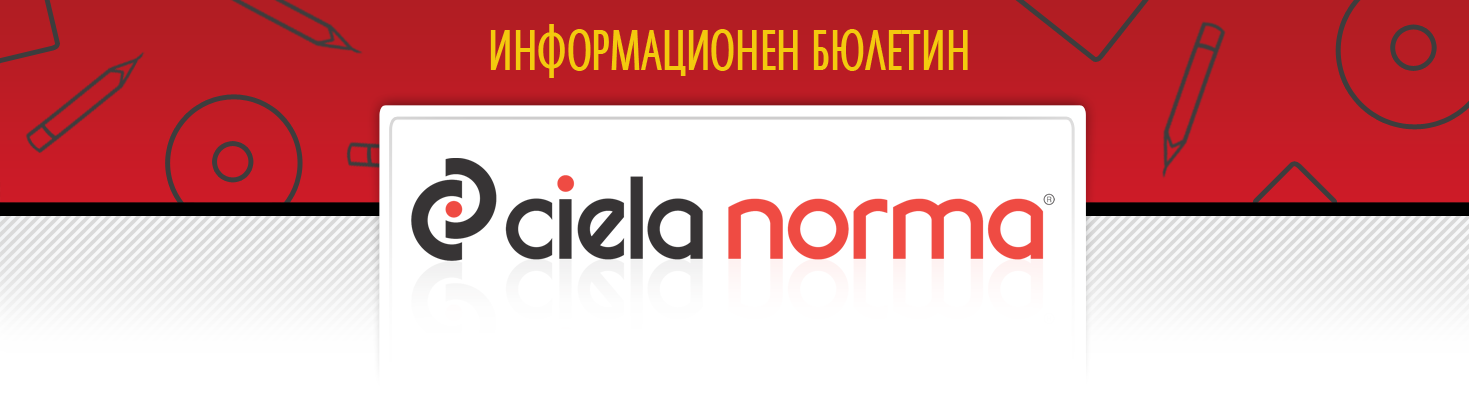 21.06.2019 г.Сиела Норма АДбул. Владимир Вазов 9, София 1510Тел.: + 359 2 903 00 00http://www.ciela.netБЕЗПЛАТЕН ДОСТЪП ДООФИЦИАЛЕН РАЗДЕЛ НА ДЪРЖАВЕН ВЕСТНИКhttp://www.ciela.net/svobodna-zona-darjaven-vestnikНОРМИАКЦЕНТИ - Държавен вестник, бр. 48 от 2019 годинаОбнародвано е Постановление № 148 от 14 юни 2019 г. С него правителството прие увеличение на капитала на "Водоснабдяване и канализация" ЕООД, гр. София с 500 000 лв. и одобри промени по бюджета на Министерството на регионалното развитие и благоустройството за 2019 г. във връзка с промяната на капитала на водното дружество. Средствата ще се използват за разширяване на дейността и окрупняване на териториалния обхват на предоставяните от "Водоснабдяване и канализация" ЕООД, гр. София, услуги в 22 общини от Област София, чрез присъединяване на Община Ботевград към обособената територия на действие на оператора.Изменена и допълнена е Наредба № 69 от 2006 г. Въвежда се Ръководството на Европейския съюз за Добра производствена практика на лекарствени продукти за хуманна и ветеринарна употреба, което посочва изискванията, отнасящи се до осигуряване на качеството, персонал, сгради и оборудване, документация, производство, контрол на качеството, възлагателно производство и анализ, рекламации и изтегляне от пазара и самоинспекции, както и специфични изисквания при производството на стерилни, радиоактивни, имунологични ветеринарномедицински продукти, продукти на растителна основа, разтвори, кремове, унгвенти, медицински газове и активни субстанции, използвани като изходни суровини при производството на ветеринарномедицински продукти. Намалява се срокът за съхраняване на мострите от крайните партиди ветеринарномедицински продукти и от използваните изходни суровини. Създава се легална дефиниция на понятието "изпитване за освобождаване в реално време". Разписва се изрично методът за извършване на непрекъснат контрол на производствения процес на производителите на ветеринарномедицински продукти, а именно чрез периодични самоинспекции. Извършването на тези проверки следва да се онагледи в протокол, като се отправят предписанията и корективни действия. Документите за предприетите действия се съхраняват като доказателство за контролните органи на Българската агенция за безопасност на храните.АКЦЕНТИ - Държавен вестник, бр. 49 от 2019 годинаИзменена и допълнена е Наредбата за дългосрочните командировки в чужбина. Уеднаквява се уредбата на месечното възнаграждение на военнослужещите, както и на цивилните служители от Министерство на отбраната, Българската армия и структурите на пряко подчинение на министъра на отбраната при дългосрочно командироване. В съответствие с принципите на свобода на договарянето и закрила правата на потребителите, се предоставя право на дългосрочно командирования служител и членовете на неговото семейство да избират дали да сключат договор за медицинска осигуровка в Република България или в приемащата държава, при условие покритието да е в приемащата държава.Допълнена е Наредбата за командировъчните средства при задграничен мандат. С цел осигуряване на оперативност, се създава правна възможност за командироващото лице да оправомощава други лица за издаване на заповеди за командировка на дългосрочно командировани лица в приемащата държава извън населеното място, в което са командировани, както и в случаите на командироване в трета държава или в изпращащата държава.Обнародвано е Постановление № 151 от 14 юни 2019 г. С него се приема Правилник за дейността и организацията на работа на Националния съвет за хората с увреждания, реда за признаване на национална представителност на организациите на и за хората с увреждания и контрола за спазването на критериите за национална представителност. Актът е съществена част от действащата от началото на 2019 г. нормативна уредба, която урежда сътрудничеството в областта на политиката за правата на хората с увреждания. С него се уреждат както дейността и организацията на работа на Националния съвет за хората с увреждания, така условията и редът за признаване на национална представителност на организациите на и за хората с увреждания, и контролът за спазването на регламентираните в Закона за хората с увреждания критерии. Националният съвет за хората с увреждания е консултативен орган към Министерския съвет за сътрудничество при разработването и провеждането на политиката за правата на хората с увреждания. В Съвета участват представители на държавата, определени от Министерския съвет, национално представителните организации на и за хората с увреждания, национално представителните организации на работниците и служителите, национално представителните организации на работодателите и Националното сдружение на общините.Обнародвана е Наредба № 6 от 13 юни 2019 г. Тя регламентира специалния режим за упражняване на сервитутите по Закона за електронните съобщителни мрежи и физическа инфраструктура за изграждане на нова и/или разширение на съществуваща физическа инфраструктура за разполагане на електронни съобщителни мрежи, приложимите технически изисквания и ограничения в ползването на служещите поземлени имоти, както и размерите и разположението на сервитутните ивици, в които се упражняват сервитутите.Обнародвана е Наредба Н-2 от 10 юни 2019 г. С нея се уреждат условията и редът за организиране и осъществяване на охраната на съдии, прокурори и следователи, застрашени във връзка с изпълнение на служебните им задължения. При условията на наредата охрана може да бъде осигурена и на близки на описаните лица - възходящи, низходящи, съпрузи или лица от домакинството им. Охраната ще се организира от служители на съответното териториално звено на Главна дирекция "Охрана" към министъра на правосъдието.Обнародван е Меморандум за разбирателство между Република България и Арабска република Египет. Целта на документа е да бъдат задълбочени приятелските отношения и сътрудничеството в областта на туризма между двете страни, както и да се създаде възможност за обмен на опит за насърчаване на рекламата и популяризирането на България в Египет и обратно.АКТУАЛНОПРЕДСТОЯЩО ОБНАРОДВАНЕ В ДЪРЖАВЕН ВЕСТНИК:ИНТЕРЕСНО21 юниМеждународният ден на скейтбордингаСветовен ден на хидрологиятаСв. мчк Юлиан Тарсийски. Преп. Юлий презвитер и Юлиан дякон. Празнуват: Явор, Ясен23 юниМеждународен ден на детските селища SOSДен на държавната администрацияМеждународен олимпийски ден24 юниДен на работниците от транспортаЕньовден. Рождение на св. Йоан Кръстител. Празнуват: Деян, Деяна, Янко, Янка, Янчо, Енчо, Еньо, Янаки, Яни, Янислав, Яна, Янина, Яница, Янка, Янко и др.25 юниДен на Организацията за черноморско икономическо сътрудничество26 юниМеждународен ден за подкрепа на жертвите на изтезанияМеждународен ден за борба с употребата и нелегалния трафик на наркотициСветовен ден за борба с множествената склероза27 юниСветовен ден на риболоваСветовен ден на борба с диабетаЗАБАВНО***Двама бягат по улицата и мъкнат торби с пари. Полицията ги гони. Единият вика на другия:- Казах ли ти аз - като забогатееш, веднага започват да изникват разни проблеми.***РЕДАКЦИЯГлавен редактор: Валентина СавчеваОтговорен редактор: Сузана ГеоргиеваБезотговорен редактор: Веселин ПетровЕлектронна поща: ciela@ciela.comБрой абонати към 5 април 2018 г. - 3385*** " Най-трудно е да се отговори на въпрос, на който отговорът е очевиден!"Намерете отговорите на всички въпроси със Ciela!***Народно събрание- Закон за изменение и допълнение на Закона за подпомагане на земеделските производители- Закон за изменение и допълнение на Закона за устройството на Черноморското крайбрежие- Закон за изменение на Закона за политическите партииПредстоящо обнародванеМинистерство на околната среда и водитеНаредба за изменение и допълнение на Наредба № 1 от 2014 г. за реда и образците, по които се предоставя информация за дейностите по отпадъците, както и реда за водене на публични регистриПредстоящо обнародванеМинистерство на здравеопазванетоНаредба № 5 от 17 юни 2019 г. за утвърждаване на стандарти за финансова дейност, прилагани от държавните и общинските заведения за болнична помощ и комплексни онкологични центровеПредстоящо обнародванеМинистерство на правосъдието- Наредба за изменение на Наредба № 2 от 2006 г. за задължителното застраховане на частните съдебни изпълнители- Наредба за изменение на Наредба № 3 от 2006 г. за годишните отчети на частните съдебни изпълнители- Наредба за изменение и допълнение на Наредба № 4 от 2006 г. за служебния архив на частните съдебни изпълнителиПредстоящо обнародване